The Department of Health requires details of the prescribed health services to be offered and the number of beds that are used for each health service. For the purpose of this form, please write the proposed number of beds for the health service establishment. This should total the number of beds recorded on the department ‘Certificate of Registration’ for this facility. 

The Health Services (Health Services Establishments) Regulations 2013 states the definition of a bed as includes any of the following— 
(a) an emergency bed; (b) an intensive care unit bed (c) an in-patient overnight or day bed; (d) an in-patient overnight or day cot; (e) a stage 1 recovery bed; (f) a stage 2 recovery bed; (g) an oncology chair; (h) a renal treatment chair.

Please write the number of beds in the table below for your facilitySend completed form to:
Please send the completed form to the Private Hospitals & Day Procedure Centres Unit privatehospitals@health.vic.gov.auRegistration – Bed numbersDay procedure centres

OFFICIAL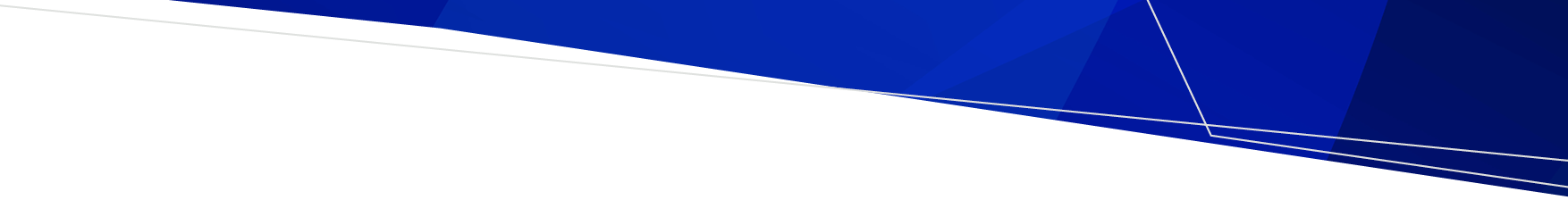 Name of Facility:Name of Facility:Name of Facility:Name of Facility:Name of Facility:Name of Facility:Name of Facility:Name of Facility:Number of Medical Health Services
services          Name of the person completing form
Name of the person completing form
Name of the person completing form
Number of Surgical Health ServicesRole of the person completing formRole of the person completing formRole of the person completing formTotal number of beds on the registration certificateContact details of the person completing formContact details of the person completing formContact details of the person completing formSpeciality health servicesSpeciality health servicesSpeciality health servicesNumber of bedsSpeciality health servicesSpeciality health servicesNumber of bedsAnaesthesia            (answer  Y  or  N)Anaesthesia            (answer  Y  or  N)Anaesthesia            (answer  Y  or  N)Y          NOncology (chemotherapy)Oncology (chemotherapy)Bariatric proceduresBariatric proceduresBariatric proceduresOncology (radiation therapy)Oncology (radiation therapy)Cataract surgeryCataract surgeryCataract surgeryRenal dialysisRenal dialysisEndoscopyEndoscopyEndoscopySpecialist rehabilitation servicesSpecialist rehabilitation servicesLiposuction 
(Removing in total at least 200ml 
of lipoaspirate in total)Liposuction 
(Removing in total at least 200ml 
of lipoaspirate in total)Liposuction 
(Removing in total at least 200ml 
of lipoaspirate in total)Paediatric services    (answer  Y or  N) Specify minimum age for a paediatric admission at your facility
(i.e., older than 28 days)Paediatric services    (answer  Y or  N) Specify minimum age for a paediatric admission at your facility
(i.e., older than 28 days)Y          N_______ to 18 years of ageMental Health ServicesMental Health ServicesMental Health ServicesOocyte retrievalOocyte retrievalTo receive this publication in an accessible format, email Private Hospitals and Day Procedure Centres Unit at <privatehospitals@health.vic.gov.au>. 

Authorised and published by the Victorian Government, 1 Treasury Place, Melbourne. © State of Victoria, Department of Health, May 2022. 

Available at Private Hospitals <https://www.health.vic.gov.au/private-health-service-establishments/forms-checklists-and-guidelines-for-private-health-service